21.08.2019 r. – 23.08.2019r. Megadenta Dentalprodukte GmbH, Radeberg, NiemcyW dniach 21.08.2019 r. – 23.08.2019r. zespół pracowników Uczelnianego Laboratorium Badań Materiałowych obył w ramach programu Erasmus Plus szkolenie w firmie Megadenta Dentalprodukte GmbH w Radebergu.  Firma ta zajmuje się produkcją materiałów wykorzystywanych w stomatologii oraz lamp wykorzystanych do ich utwardzania. Biorąc pod uwagę rosnący nacisk na wykorzystanie wyników badań w przemyśle, osoby zaangażowane w badania naukowe powinny zostać przeszkolone w zakresie procesu produkcyjnego. Trzydniowy pobyt w firmie został spędzony w różnych działach firmy. W trakcie szkolenia dowiedzieliśmy się jakie kryteria należy wziąć pod uwagę w procesie wytwarzania nowych materiałów stomatologicznych. W trakcie oprowadzania po hali produkcyjnej objaśniono nam kolejne etapy produkcji. Zaprezentowano nam sprzęt wykorzystywany do wytwarzania mieszanek kompozytowych a także akrylowych. Dodatkowo zdobyliśmy wiedzę na temat nowego podejścia do produkcji materiałów dentystycznych z wykorzystaniem metody drukowania 3D. Zostały nam zaprezentowane również nowoczesne materiały kompozytowe oraz sprzęt wykorzystywany do ich utwardzania. Zespół Uczelnianego Laboratorium Badań Materiałowych został przeszkolony w działaniach procesu kontroli produktów i przeprowadzonych badań w dziale kontroli jakości. Zdobyta wiedza posłuży do lepszego projektowania, planowania badań przeprowadzonych w laboratorium. Dodatkowo zdobyte umiejętności oraz współpraca z firmą Megadenta posłuży do powiększenia zakresu prac magisterskich dla studentów Technik Dentystycznych II stopnia – które realizowane są w większości w Uczelnianym Laboratorium Badań Materiałowych Uniwersytetu Medycznego. Udział w tym szkoleniu był dla mnie niesamowitą okazją do poznania procesu produkcyjnego materiałów stomatologicznych, zwiększenia wiedzy zawodowej, wymiany doświadczeń i dobrych praktyk, nawiązania nowych znajomości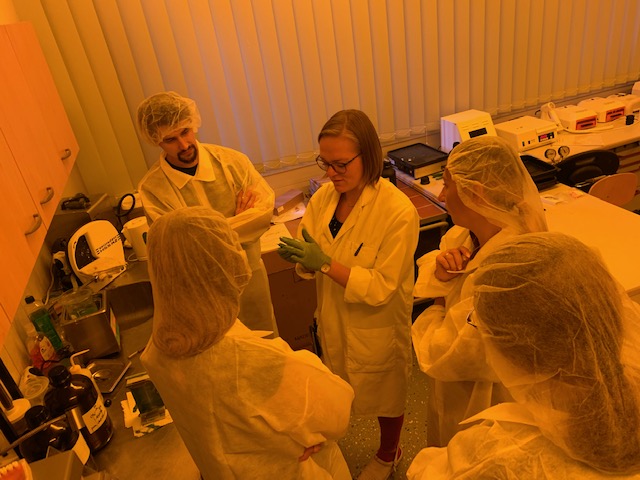 . 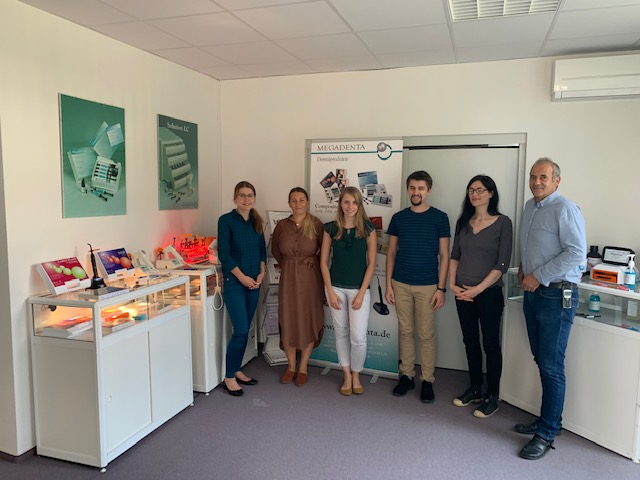 